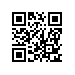 Об установлении полномочий, обязанностей и ответственности заместителя директора НИУ ВШЭ – Пермь Пермяковой Татьяны МихайловныПРИКАЗЫВАЮ:Возложить на заместителя директора НИУ ВШЭ – Пермь (далее – Филиал) Пермякову Т.М. исполнение следующих обязанностей:координация научных исследований в Филиале, в том числе в рамках программы «Научный фонд НИУ ВШЭ»;организация и координация научного взаимодействия Филиала с российскими и зарубежными партнерами; координация деятельности научно-учебных групп, научно-учебных и проектно-учебных лабораторий, научных лабораторий Филиала, в том числе в части вовлечения студентов в научную деятельность;координация работы с группой высокого профессионального потенциала Филиала;организация деятельности, связанной с коммерциализацией результатов исследовательской работы, созданием условий для развития предпринимательской активности работников и обучающихся Филиала;организация проведения прикладных научных исследований в Филиале;информационно-организационное сопровождение научных грантов в процессе оформления и реализации работниками, структурными подразделениями Филиала;организация подготовки соискателей и аспирантов, в том числе PhD, Филиала; контроль эффективности выполнения структурными подразделениями Филиала научных исследований;организация подготовки к изданию научных, методических и информационно-аналитических сборников, иных публикаций по направлениям деятельности Филиала; организация проведения Филиалом конференций, семинаров и других научных мероприятий Филиала;координация работ по организации международного сотрудничества в Филиале;координация работ по организационному и консультационному сопровождению академической мобильности (в том числе международной академической мобильности) профессорско-преподавательского состава, обучающихся и работников Филиала;обеспечение соблюдения миграционного законодательства, режима пребывания и законного нахождения на территории Российской Федерации иностранных граждан и лиц без гражданства, которые прибывают в Филиал в целях обучения, осуществления трудовой деятельности на основании трудового договора, осуществления деятельности на основании гражданско-правового договора на выполнение работ (оказание услуг) и иной деятельности;взаимодействие с органами государственной власти и органами местного самоуправления, в том числе МВД России, ФСБ России, органами исполнительной власти субъекта Российской Федерации, осуществляющего управление в сфере образования, федеральными органами исполнительной власти в сфере миграции, органами исполнительной власти, ведающими вопросами занятости населения в соответствующем субъекте Российской Федерации, территориальным органом исполнительной власти, ведающим вопросами безопасности и иными органами в рамках возложенных обязанностей и предоставленных полномочий;координация деятельности следующих структурных подразделений Филиала:Международная лаборатория экономики нематериальных активов;Научно-учебная лаборатория междисциплинарных эмпирических исследований;Отдел организационной поддержки академической деятельности;Центр «Бизнес-инкубатор»;Центр прикладной экономики.Предоставить заместителю директора Филиала Пермяковой Т.М. в рамках возложенных обязанностей следующие полномочия:право подписи:приказов по основной деятельности, связанных с организацией и проведением конференций, семинаров и других научных мероприятий Филиала;документов по организации и проведению конференций, семинаров и других научных мероприятий Филиала;финансовых и бухгалтерских документов в рамках деятельности координируемых структурных подразделений Филиала: авансовые отчеты, счета, счета-фактуры, заявления на выдачу денег, калькуляции и сметы в пределах финансовых бюджетов координируемых структурных подразделений Филиала;писем, отчетов, актов, справок, запросов, ответов на запросы органов государственной власти, органов местного самоуправления, юридических лиц и иных документов в рамках возложенных обязанностей; конкурсной и аукционной документации, извещений о проведении закупочных процедур, протоколов, составляемых в ходе закупки товаров, работ, услуг для нужд Филиала, по вопросам деятельности координируемых структурных подразделений Филиала;заключение, внесение изменений, расторжение гражданско-правовых договоров в рамках возложенных обязанностей и по вопросам деятельности координируемых структурных подразделений Филиала;акцептование счетов, осуществление приёма и сдачи товаров (работ, услуг), поставленных (выполненных, оказанных) по указанным в пункте 2.2 гражданско-правовым договорам.Возложить на заместителя директора Филиала Пермякову Т.М. в рамках возложенных обязанностей и предоставленных полномочий ответственность за:неисполнение или ненадлежащее исполнение своих обязанностей, приказов НИУ ВШЭ, приказов Филиала, поручений и распоряжений директора Филиала, решений ученого совета НИУ ВШЭ, ученого совета Филиала;неэффективность работы координируемых структурных подразделений, Филиала, превышение расходов, установленных лимитами финансового бюджета координируемых структурных подразделений Филиала;необеспечение и/или ненадлежащее обеспечение:координации и контроля эффективности выполнения научных исследований в Филиале;организации и координации научного взаимодействия Филиала с российскими и зарубежными партнерами; координации деятельности научно-учебных групп, научно-учебных и проектно-учебных лабораторий, научных лабораторий Филиала, работы с группой высокого профессионального потенциала Филиала;организации деятельности, связанной с коммерциализацией результатов исследовательской работы, созданием условий для развития предпринимательской активности работников и обучающихся Филиала;организации проведения прикладных научных исследований в Филиале;информационно-организационного сопровождения научных грантов в процессе оформления и реализации работниками, структурными подразделениями Филиала;организации подготовки соискателей и аспирантов, в том числе PhD, в Филиале; организации подготовки к изданию научных, методических и информационно-аналитических сборников, иных публикаций по направлениям деятельности Филиала; организации проведения Филиалом конференций, семинаров и других научных мероприятий Филиала;координации работ по организации международного сотрудничества в Филиале;координации работ по организационному и консультационному сопровождению академической мобильности (в том числе международной академической мобильности) профессорско-преподавательского состава, обучающихся и работников Филиала;соблюдения миграционного законодательства, режима пребывания и законного нахождения на территории Российской Федерации иностранных граждан и лиц без гражданства, которые прибывают в Филиал в целях обучения, осуществления трудовой деятельности на основании трудового договора, осуществления деятельности на основании гражданско-правового договора на выполнение работ (оказание услуг) и иной деятельности;взаимодействия с органами государственной власти и органами местного самоуправления, в том числе МВД России, ФСБ России, органами исполнительной власти субъекта Российской Федерации, осуществляющего управление в сфере образования, федеральными органами исполнительной власти в сфере миграции, органами исполнительной власти, ведающими вопросами занятости населения в соответствующем субъекте Российской Федерации, территориальным органом исполнительной власти, ведающим вопросами безопасности, и иными органами в рамках возложенных обязанностей и предоставленных полномочий;причинение НИУ ВШЭ, Филиалу материального ущерба;превышение возложенных обязанностей и предоставленных полномочий;разглашение конфиденциальных сведений, в том числе персональных данных, коммерческой тайны;в иных случаях, предусмотренных законодательством Российской Федерации и/или локальными нормативными актами НИУ ВШЭ, Филиала.Заместитель директора Филиала Пермякова Т.М. подчиняется директору Филиала.Директор										Г.Е. Володина